Развлечение во второй младшей группе«День рождения снеговика».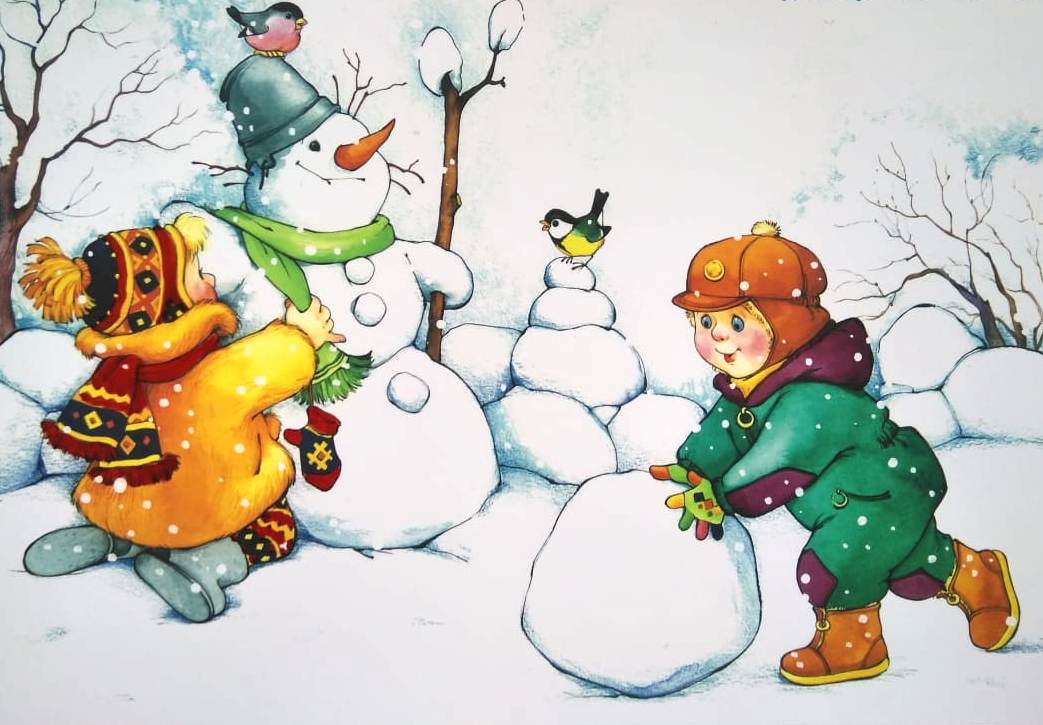 Цели и задачи: - познакомить детей с праздником «Всемирный деньСнеговика»; - развивать творческие способности и фантазию; - развивать координацию движений, умения согласовывать движение со словом;- доставить детям радость от встречи с любимым персонажем;- формировать доброжелательные отношения в коллективесверстников.Ход мероприятия:Воспитатель: Ребята, сейчас у нас какое время года? (ответы детей). Правильно, зима и все зимние праздники у нас прошли, но остался в январе еще один праздник, самого главного помощника Деда Мороза. И кто же это догадываетесь? Хорошо, я подскажу, слушайте загадку:Мы слепили снежный ком,Шляпу сделали на нем,Нос приделали, и в мигПолучился …(ответы детей).Воспитатель: правильно, это снеговик, он помощник Деда Мороза, он разносит письма, сортирует подарки, выполняет все самые сложные поручения Дедушки. И у Снеговика тоже есть свой праздник, как и у каждого из вас, ребята, это - День Рождения. 18 января все Снеговики празднуют свой День рождения.Вот и свой праздник Снеговик захотел отметить в компании своих друзей, вас! Давайте же скорее позовем Снеговика в гости.Дети вместе с воспитателем зовут снеговика.Снеговик: Здравствуйте, ребята, вот и встретились с вами снова, у меня сегодня праздник, только грустно одному петь, играть и танцевать.Воспитатель: Не грусти, нас много и теперь тебе будет весело, Ты наверное устал с дороги, присядь, а ребята тебе прочитают стихотворения.1 ребенок:Лепит с самого утраДетвора снеговика.Снежные шары катаетИ смеясь, соединяет.2 ребенок:Cнизу самый крупный ком,Чуть поменьше ком на нём.Ещё меньше – голова,Дотянулись мы едва.3 ребенок:Глазки- шишки, нос морковка.Шапочку надели ловко.Яркий шарф, в руках метла.И довольна детвора.Воспитатель: Узнаешь про кого это?Снеговик: Так это же про меня. Спасибо, ребята, молодцы, порадовали меня.Давайте же уже скорее играть. Я с собой захватил целое ведро снежков, зима у вас без снега, а у нас его много. Поиграем в снежки, очень я люблю эту игру.Проводится игра «Снежки».Снеговик: Ох, и весело с вами, у меня еще есть игра веселая. Называется «Сугробы». (Снеговик и воспитатель с двух сторон держат белую ткань, дети под музыку бегают, веселятся, как только музыка закончится, дети должны спрятаться под полотном, кто не успеет, тот проигрывает).Проводится игра «Сугроб».Воспитатель: Снеговик, ты не устал? Присядь и получай еще один подарок. Ребята приготовили тебе танец, хотя я думаю, ты не усидишь, а пойдешь в пляс вместе с ребятами.Исполняется танец «Веселые снеговики».Снеговик: Ой, спасибо, вы такие молодцы! Я знал, что с вами весело пройдет мой день рождения. Давайте продолжать веселиться и играть.Проводится игра «Собери снеговика».(Из разных частей нужно правильно собрать снеговика)Воспитатель: С этим заданием все справились. Давайте возьмемся за руки и споем песню «Каравай». А ты, Снеговик, становись в круг и выбирай!Дети поздравляют Снеговика.Снеговик: Славно я повеселился! Большое вам спасибо, ребята, за поздравление, мне было весело с вами, но расставаться пришла нам пора. До свидания, детвора!Воспитатель: Мы желаем тебе здоровья, добра и удачи. Приходи к нам ещё.Снеговик уходит.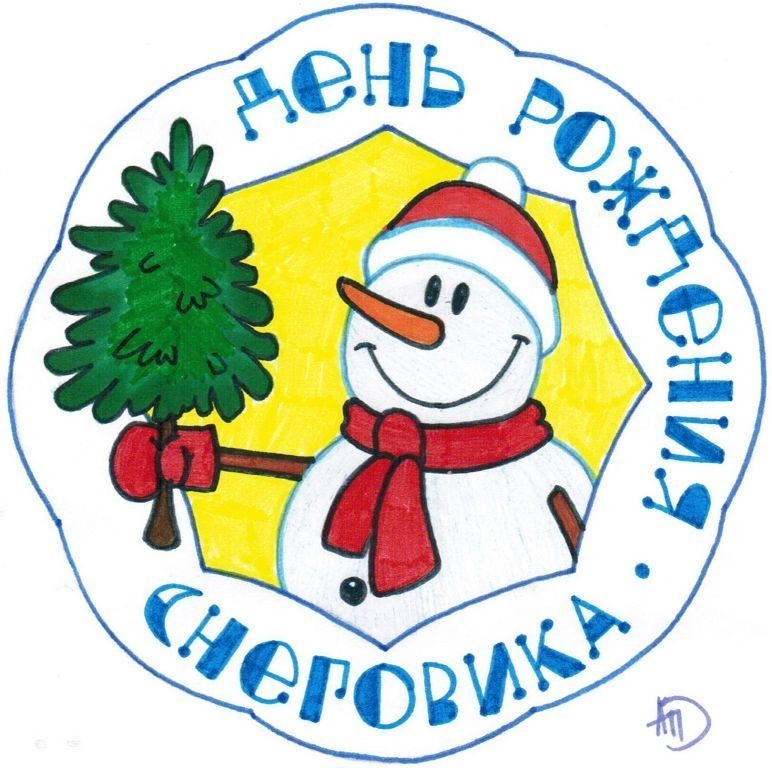 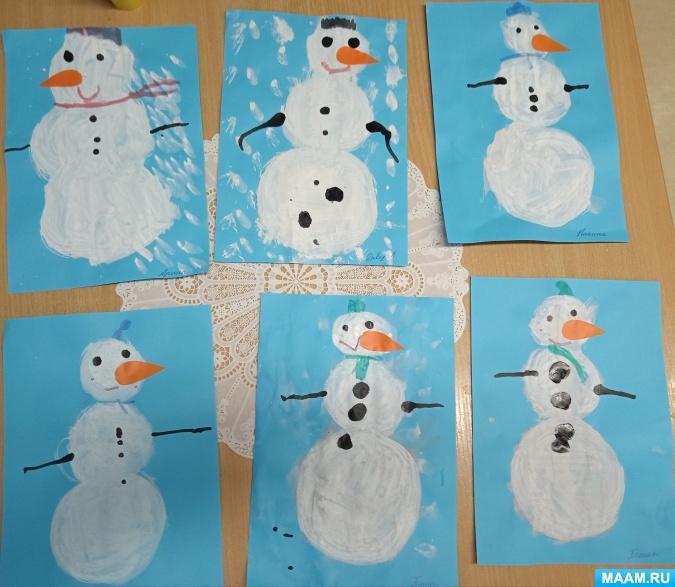 